COMSATS Institute of Information Technology Vehari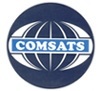 Mailsi Road off Multan Road, Vehari Student Complaints FormPlease outline clearly and concisely what you are complaining about and why:Signature:										Date:SECTION A:     DETAILS OF STUDENTStudent Name:Father / Guardian Name: Registration Number:Department:   Semester:Contact No:Email Address:SECTION B:     DETAILS OF COMPLAINTPlease indicate the remedy you are seeking as a resolution to your complaint: